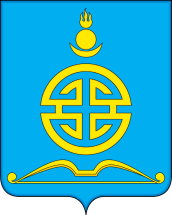 АДМИНИСТРАЦИЯГОРОДСКОГО ОКРУГА «ПОСЕЛОК АГИНСКОЕ»ПОСТАНОВЛЕНИЕ09 июня 2020 года									№ 247Об отмене на территории городского округа «Поселок Агинское» режима повышенной готовностиВо исполнение федерального закона № 68-ФЗ от 21.12.94 года «О защите населения и территорий от чрезвычайных ситуаций природного и техногенного характера», в связи со стабилизацией пожароопасной обстановки на территории городского округа «Поселок Агинское» постановляет:  Отменить на территории городского округа «Поселок Агинское» с 09 июня 2020 года режим повышенной готовности, введенный постановлением администрации городского округа «Поселок Агинское»   от  09 апреля  2020  года № 150  «О введении  на  территории городского округа «Поселок Агинское» режима повышенной готовности».Признать утратившим силу постановление Главы городского округа «Поселок Агинское»   от 09 апреля  2020  года № 150  «О введении  на  территории городского округа «Поселок Агинское» режима повышенной готовности».Глава городского округа «Поселок Агинское» 				А.С. Дашин